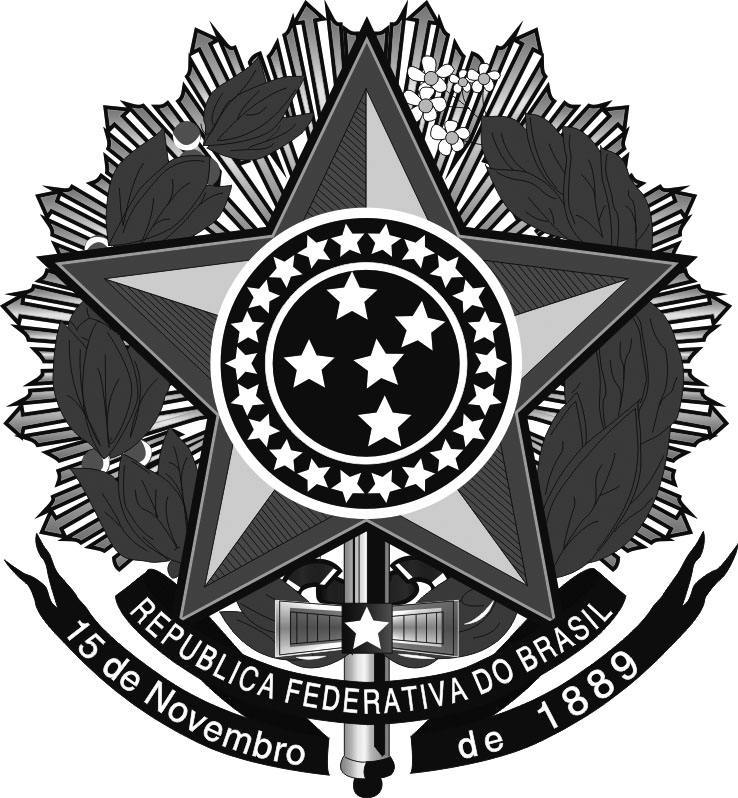 Ministério da EducaçãoUniversidade Federal da ParaíbaCentro de Ciências AgráriasJUSTIFICATIVA PARA PRESTAÇÃO DE CONTAS FORA DO PRAZO LEGALVenho por meio deste, apresentar justificativa para prestação de contas fora do prazo legal (até cinco dias após o término da viagem) referente às diárias e/ou passagens recebidas do Centro de Ciências Agrárias/UFPB – Campus II – Areia-PB.IDENTIFICAÇÃO DO PROPOSTOIDENTIFICAÇÃO DO PROPOSTOIDENTIFICAÇÃO DO PROPOSTOIDENTIFICAÇÃO DO PROPOSTOIDENTIFICAÇÃO DO PROPOSTONome:Nome:Matrícula SIAPE:Matrícula SIAPE:CPF:CPF:Campus:Campus:IDENTIFICAÇÃO DO AFASTAMENTOIDENTIFICAÇÃO DO AFASTAMENTOIDENTIFICAÇÃO DO AFASTAMENTOIDENTIFICAÇÃO DO AFASTAMENTOIDENTIFICAÇÃO DO AFASTAMENTODestino (Ida e Volta):Destino (Ida e Volta):Data da saída:Data da saída:Data da Chegada:Data da Chegada:JUSTIFICATIVA DO PROPOSTO:JUSTIFICATIVA DO PROPOSTO:JUSTIFICATIVA DO PROPOSTO:JUSTIFICATIVA DO PROPOSTO:JUSTIFICATIVA DO PROPOSTO:Data:Assinatura do Proposto: